GELECEĞİN SİNEMASI’NDA BAŞVURULAR SONA ERDİ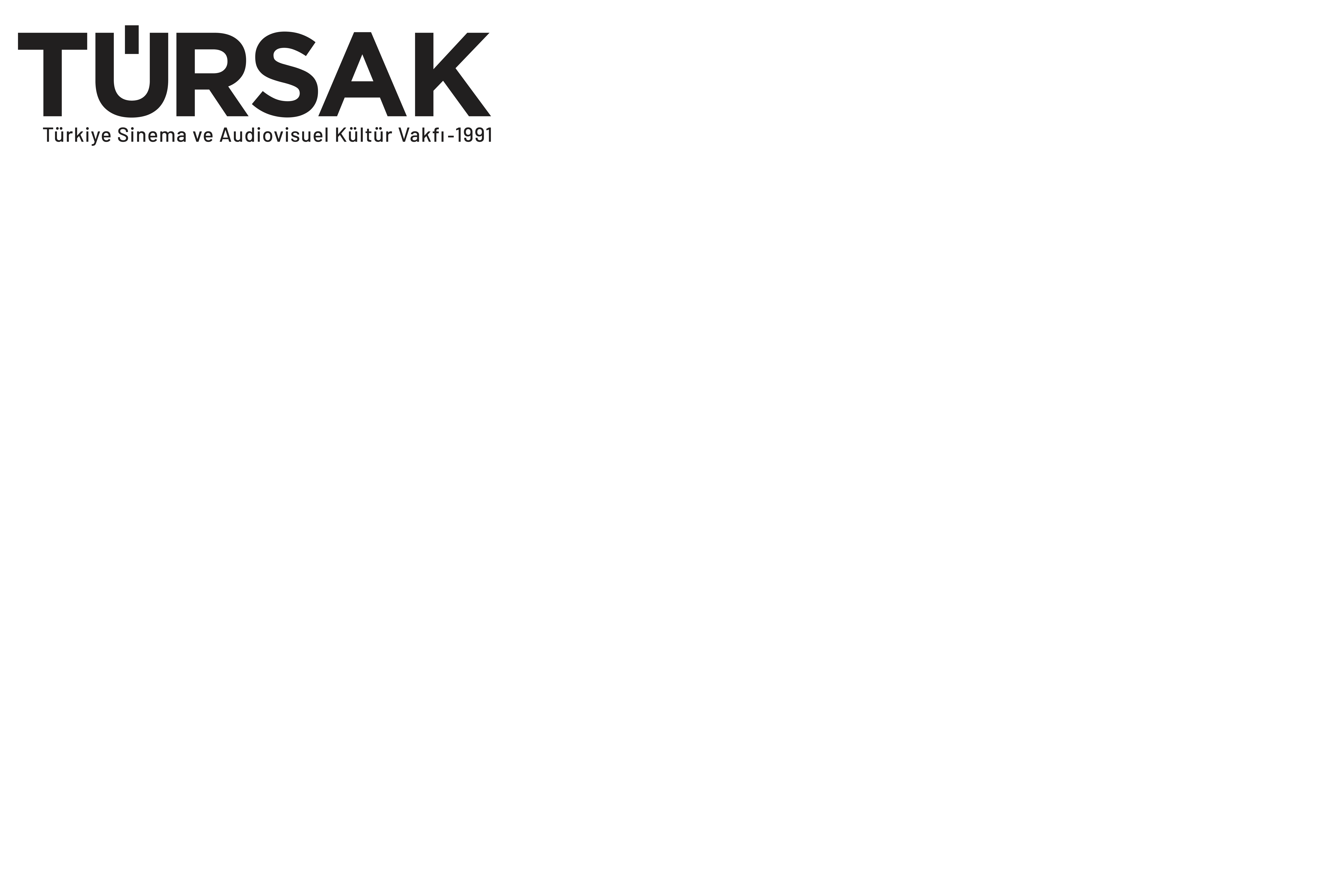 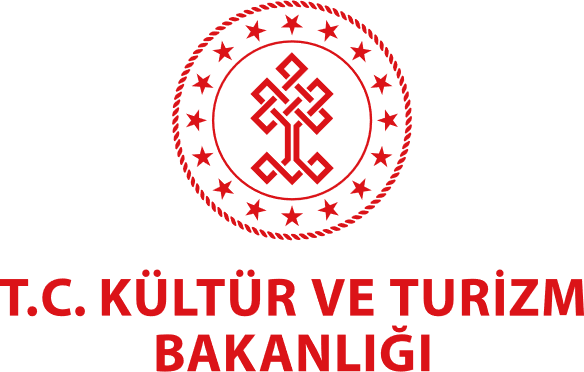 T. C. Kültür ve Turizm Bakanlığı Sinema Genel Müdürlüğü destekleri, TÜRSAK Vakfı’nın danışmanlığı ve iş birliği ile sinema öğrencilerinin kısa film projelerini hayata geçirmeleri amacıyla farkındalık yaratan “Geleceğin Sineması” yarışmasında başvurular tamamlandıSinema öğrencilerinin nitelikli kısa filmler yapabilmeleri için gerekli maddi ve ayni imkanları yaratabilmek adına T. C. Kültür ve Turizm Bakanlığı Sinema Genel Müdürlüğü ve Türkiye Sinema ve Audiovisuel Kültür Vakfı (TÜRSAK) iş birliğiyle bu yıl 18. kez düzenlenen “Geleceğin Sineması” yarışmasında başvurular sona erdi. Türkiye ve Kuzey Kıbrıs Türk Cumhuriyeti’nden öğrencilerin katılım gösterdiği yarışmada kurmaca, deneysel, belgesel ve animasyon türündeki projeler en iyiler arasında yer almak için yarışacak. Geleceğin Genç Yönetmenlerinden Yoğun İlgiKısa film alanında nitelikli yapımların artması, yeni yeteneklerin teşvik edilmesi ve kısa film üretimine katkı verilmesi amacıyla bu yıl 18. kez düzenlenen Geleceğin Sineması Yarışması’na toplam 160 başvuru gerçekleşti.Türkiye Cumhuriyeti ve Kuzey Kıbrıs Türk Cumhuriyeti genelindeki devlet ve vakıf okullarının sinema ve medya bölümlerinde okuyan ön lisans, lisans ve yüksek lisans öğrencilerinin katılım gösterdiği yarışmanın kazananları deneyimli isimlerden oluşan jüri tarafından belirlenecek.Geleceğin Sineması Ana Jüri ÜyeleriYarışma için yapılacak başvuruları, sinema sektörünün farklı alanlarında yer alan başarılı isimler değerlendirecek. 18. Geleceğin Sineması Jürisi, BKM CEO’su Zümrüt Arol Bekçe başkanlığında; Nişantaşı Üniversitesi / Radyo, TV-Sinema Bölüm Başkanı ve Dekan Yardımcısı Burcu Kurtiş, Yönetmen ve Senarist Emre Kavuk, Oyuncu Yiğit Kirazcı ve T.C. Kültür ve Turizm Bakanlığı Sinema Genel Müdür Yardımcısı Selçuk Yavuzkanat'tan oluşuyor.Destek Kazanan Öğrenciler Projelerini Filme Çekecek18 yıldır T.C. Kültür ve Turizm Bakanlığı Sinema Genel Müdürlüğü ve Türkiye Sinema ve Audiovisuel Kültür Vakfı (TÜRSAK) iş birliğiyle gerçekleştirilen Geleceğin Sineması’nda bu yıl 10 projeye altışar bin TL maddi destek ve danışmanlık desteği verilecek. “Geleceğin Sineması” bir yandan Türk Sineması’nın geleceğine giden yolu aydınlatırken bir yandan da akademik başarıları için film yapması gereken öğrencileri daha iyi projeler hayal edebilmeleri konusunda motive etmeye devam edecek.Yarışmayla ilgili ayrıntılı bilgiler ve güncel duyurular geleceginsinemasi.com adresi ve TÜRSAK Vakfı'nın sosyal medya hesaplarından takip edilebilir. http://tursak.org.tr geleceginsinemasi.com Türsak Hakkında1991 yılında, sinema, televizyon, güzel sanatlar, basın, iş ve politika dünyasından tanınmış 215 üyenin katılımıyla kurulan Türkiye Sinema ve Audiovisuel Kültür Vakfı - TÜRSAK; 30. yılını doldurmuş olan özerk bir vakıftır.Bugüne kadar onlarca değerli yönetmen, yüzlerce sinema öğrencisi ve sektör çalışanı yetiştiren TÜRSAK Vakfı, sektörel endüstriye kaliteli elemanlar kazandırdı. Diğer taraftan sayısız uluslararası festival, film haftası, yarışma, panel, seminer, sempozyum ve atölye gerçekleştiren, yaptığı yayınlar ve yapımlarla sinema sektörüne ve sektörün bilgi birikimine katkıda bulunan vakıf; aynı zamanda 2005-2008 yılları arasında, Türkiye’nin uluslararası tanıtımı adına en kaliteli, en büyük projelerinden biri olan Uluslararası Antalya Altın Portakal Film Festivali’nin organizasyonunu gerçekleştirdi ve festivale şu anki uluslararası kimliğini kazandırdı; festivale kazandırdığı film marketle festivali sinemacıların buluştuğu bir merkez haline getirdi. Kurulduğu günden bugüne kadar ilkeleri ve prensipleri doğrultusunda hareket eden, yegâne amacı halka hizmet etmek olan TÜRSAK Vakfı; gerçekleştirdiği organizasyonlarla kitlelerin bilinçlenmesini sağlayan ve aynı zamanda ülke ekonomisine katkıda bulunan bir vakıftır. TÜRSAK Vakfı, Mart 2021’den itibaren Cemal Okan başkanlığındaki yeni yönetim kurulu tarafından yönetilmektedir.